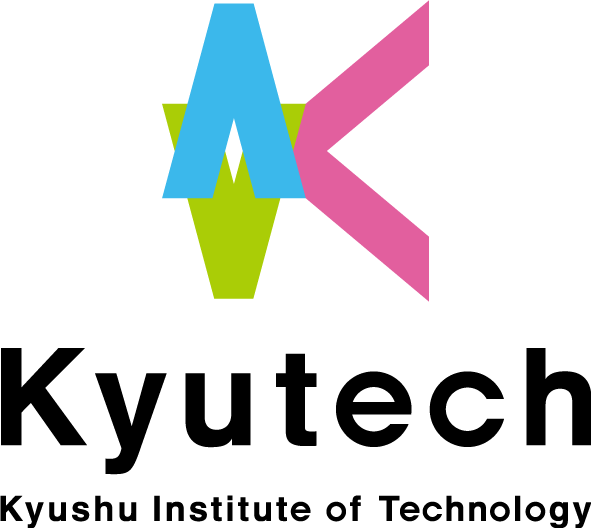 九州工業大学基金（学生プロジェクト支援）寄附申込書国立大学法人九州工業大学長　殿（申込日：西暦）九州工業大学基金（学生プロジェクト支援）の趣旨に賛同し、下記のとおり寄附します。記年月日所在地〒〒〒〒法人名・団体名代表者役職代表者氏名代表者氏名担当者氏名所　属電話番号e-mail１．寄附額円２．寄附予定年月日年月日３．振込先※ 振込手数料を差し引いた金額をお振り込みください。【口座名義】 国立大学法人九州工業大学（ｺｸﾘﾂﾀﾞｲｶﾞｸﾎｳｼﾞﾝｷｭｳｼｭｳｺｳｷﾞｮｳﾀﾞｲｶﾞｸ）【銀行及び口座番号】　● 三菱ＵＦＪ銀行　北九州支店　　普通預金　０９７１９６２　● 西日本シティ銀行　戸畑支店　　普通預金　１２２７８５１※ 振込手数料を差し引いた金額をお振り込みください。【口座名義】 国立大学法人九州工業大学（ｺｸﾘﾂﾀﾞｲｶﾞｸﾎｳｼﾞﾝｷｭｳｼｭｳｺｳｷﾞｮｳﾀﾞｲｶﾞｸ）【銀行及び口座番号】　● 三菱ＵＦＪ銀行　北九州支店　　普通預金　０９７１９６２　● 西日本シティ銀行　戸畑支店　　普通預金　１２２７８５１※ 振込手数料を差し引いた金額をお振り込みください。【口座名義】 国立大学法人九州工業大学（ｺｸﾘﾂﾀﾞｲｶﾞｸﾎｳｼﾞﾝｷｭｳｼｭｳｺｳｷﾞｮｳﾀﾞｲｶﾞｸ）【銀行及び口座番号】　● 三菱ＵＦＪ銀行　北九州支店　　普通預金　０９７１９６２　● 西日本シティ銀行　戸畑支店　　普通預金　１２２７８５１※ 振込手数料を差し引いた金額をお振り込みください。【口座名義】 国立大学法人九州工業大学（ｺｸﾘﾂﾀﾞｲｶﾞｸﾎｳｼﾞﾝｷｭｳｼｭｳｺｳｷﾞｮｳﾀﾞｲｶﾞｸ）【銀行及び口座番号】　● 三菱ＵＦＪ銀行　北九州支店　　普通預金　０９７１９６２　● 西日本シティ銀行　戸畑支店　　普通預金　１２２７８５１※ 振込手数料を差し引いた金額をお振り込みください。【口座名義】 国立大学法人九州工業大学（ｺｸﾘﾂﾀﾞｲｶﾞｸﾎｳｼﾞﾝｷｭｳｼｭｳｺｳｷﾞｮｳﾀﾞｲｶﾞｸ）【銀行及び口座番号】　● 三菱ＵＦＪ銀行　北九州支店　　普通預金　０９７１９６２　● 西日本シティ銀行　戸畑支店　　普通預金　１２２７８５１※ 振込手数料を差し引いた金額をお振り込みください。【口座名義】 国立大学法人九州工業大学（ｺｸﾘﾂﾀﾞｲｶﾞｸﾎｳｼﾞﾝｷｭｳｼｭｳｺｳｷﾞｮｳﾀﾞｲｶﾞｸ）【銀行及び口座番号】　● 三菱ＵＦＪ銀行　北九州支店　　普通預金　０９７１９６２　● 西日本シティ銀行　戸畑支店　　普通預金　１２２７８５１※ 振込手数料を差し引いた金額をお振り込みください。【口座名義】 国立大学法人九州工業大学（ｺｸﾘﾂﾀﾞｲｶﾞｸﾎｳｼﾞﾝｷｭｳｼｭｳｺｳｷﾞｮｳﾀﾞｲｶﾞｸ）【銀行及び口座番号】　● 三菱ＵＦＪ銀行　北九州支店　　普通預金　０９７１９６２　● 西日本シティ銀行　戸畑支店　　普通預金　１２２７８５１※ 振込手数料を差し引いた金額をお振り込みください。【口座名義】 国立大学法人九州工業大学（ｺｸﾘﾂﾀﾞｲｶﾞｸﾎｳｼﾞﾝｷｭｳｼｭｳｺｳｷﾞｮｳﾀﾞｲｶﾞｸ）【銀行及び口座番号】　● 三菱ＵＦＪ銀行　北九州支店　　普通預金　０９７１９６２　● 西日本シティ銀行　戸畑支店　　普通預金　１２２７８５１※ 振込手数料を差し引いた金額をお振り込みください。【口座名義】 国立大学法人九州工業大学（ｺｸﾘﾂﾀﾞｲｶﾞｸﾎｳｼﾞﾝｷｭｳｼｭｳｺｳｷﾞｮｳﾀﾞｲｶﾞｸ）【銀行及び口座番号】　● 三菱ＵＦＪ銀行　北九州支店　　普通預金　０９７１９６２　● 西日本シティ銀行　戸畑支店　　普通預金　１２２７８５１４．ご芳名等の公表○本学ホームページ及び広報誌への掲載について、希望するものにチェック（☑）をしてください。（複数選択可） 法人・団体名　　 寄附額　　 メッセージ　　 掲載しない 法人・団体名　　 寄附額　　 メッセージ　　 掲載しない 法人・団体名　　 寄附額　　 メッセージ　　 掲載しない 法人・団体名　　 寄附額　　 メッセージ　　 掲載しない 法人・団体名　　 寄附額　　 メッセージ　　 掲載しない 法人・団体名　　 寄附額　　 メッセージ　　 掲載しない 法人・団体名　　 寄附額　　 メッセージ　　 掲載しない 法人・団体名　　 寄附額　　 メッセージ　　 掲載しない 法人・団体名　　 寄附額　　 メッセージ　　 掲載しない４．ご芳名等の公表○本学ホームページ及び広報誌への掲載について、希望するものにチェック（☑）をしてください。（複数選択可）《メッセージ》※　本学へのメッセージがございましたら、ホームページへ掲載させていただく場合もございますので、お知らせください。《メッセージ》※　本学へのメッセージがございましたら、ホームページへ掲載させていただく場合もございますので、お知らせください。《メッセージ》※　本学へのメッセージがございましたら、ホームページへ掲載させていただく場合もございますので、お知らせください。《メッセージ》※　本学へのメッセージがございましたら、ホームページへ掲載させていただく場合もございますので、お知らせください。《メッセージ》※　本学へのメッセージがございましたら、ホームページへ掲載させていただく場合もございますので、お知らせください。《メッセージ》※　本学へのメッセージがございましたら、ホームページへ掲載させていただく場合もございますので、お知らせください。《メッセージ》※　本学へのメッセージがございましたら、ホームページへ掲載させていただく場合もございますので、お知らせください。《メッセージ》※　本学へのメッセージがございましたら、ホームページへ掲載させていただく場合もございますので、お知らせください。《メッセージ》※　本学へのメッセージがございましたら、ホームページへ掲載させていただく場合もございますので、お知らせください。４．ご芳名等の公表○本学ホームページ及び広報誌への掲載について、希望するものにチェック（☑）をしてください。（複数選択可）５．基金を知ったきっかけ○該当するものにチェック（☑）をしてください。 九州工業大学広報誌　　 ホームページ　　 ＤＭ その他 九州工業大学広報誌　　 ホームページ　　 ＤＭ その他 九州工業大学広報誌　　 ホームページ　　 ＤＭ その他 九州工業大学広報誌　　 ホームページ　　 ＤＭ その他 九州工業大学広報誌　　 ホームページ　　 ＤＭ その他 九州工業大学広報誌　　 ホームページ　　 ＤＭ その他 九州工業大学広報誌　　 ホームページ　　 ＤＭ その他 九州工業大学広報誌　　 ホームページ　　 ＤＭ その他 九州工業大学広報誌　　 ホームページ　　 ＤＭ その他６.その他･連絡事項等